	Datum: 	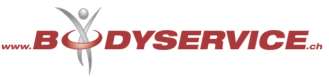 by Tamara Burkhardt079 674 74 38	ANAMNESE-BOGENName:			Geb.Dat.:		Vorname:			Grösse/Gewicht:		PLZ/Adr.:		Beruf:			Familienstand:					Kinder (Alter):		Konkrete Formulierung / Zeitrahmen:Stellenprozente/Infos: 	etwaige Infos dazu:Wenn Erfahrung vorhanden, bitte näher erläutern: 	Sportart/en, Umfang, Intensität:Wieviel, wie oft und wie lange schon:Genauere Angaben dazu:Genauere Angaben dazu:Genauere Angaben dazu:Genauere Angaben dazu:Werden Supplemente oder Medikamente eingenommen?Angaben zur Ernährung. Was wird regelmässig gegessen, was nie. Einfach frei von der Leber weg notieren. Es darf hier geschrieben werden so viel man will.Erwartungen?ZielsetzungGewichtsreduktion (Körperfettabbau)Gewichtszunahme (Muskelaufbau)LeistungssteigerungVerbesserung WohlbefindenGenesungsunterstützung (Krankheit?)Allgemeine Verbesserung des GesundheitszustandesLebensstilüberwiegend sitzendöfters gestresstüberwiegend stehendmanchmal gestresstkörperlich anstrengendselten gestresstgeistig anstrengendnie gestresstDiäterfahrungsportlichKeine Diäterfahrungnicht sportlichGenuss-/SuchtmittelAlkoholRauchenKaffeeEnergiedrinksWeiteresGesundheit/Leiden allgemeinErkrankungen des BewegungsapparatesSchilddrüsenerkrankungenStoffwechselstörungenHauterkrankungenOrganbeschwerdenBeschwerden des VerdauungsapparatesPsychische BeschwerdenKonzentrationsstörungenReizbarkeitStimmungsschwankungenKopfschmerzenMigräneAndere Beschwerden/LeidenSchlafregelmässigerholtwenig erholtschwitzenunruhigVerdauung„normal“ / „regelmässig“Neigung zu DurchfallNeigung zu VerstopfungBeschwerdenBlähungenUnverträglichkeiten / AllergienMilchzuckerGlutenHistaminintoleranzFructosemalabsorbtionNüsseAndereAllergienFrühstück:Znüni:Zmittag:Zvieri:Znacht:Getränke:Weiteres: